Schuh-Hockey Zwei Bänke werden umgekippt. Die Sitzfläche ist das Tor. Es werden zwei Mannschaften gebildet. Jeder zieht sich einen Schuh aus, den er als Schläger benutzt (auch der Torwart). 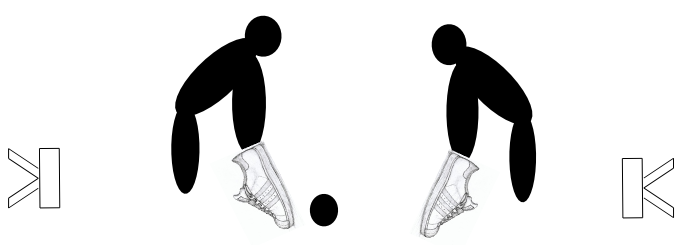 